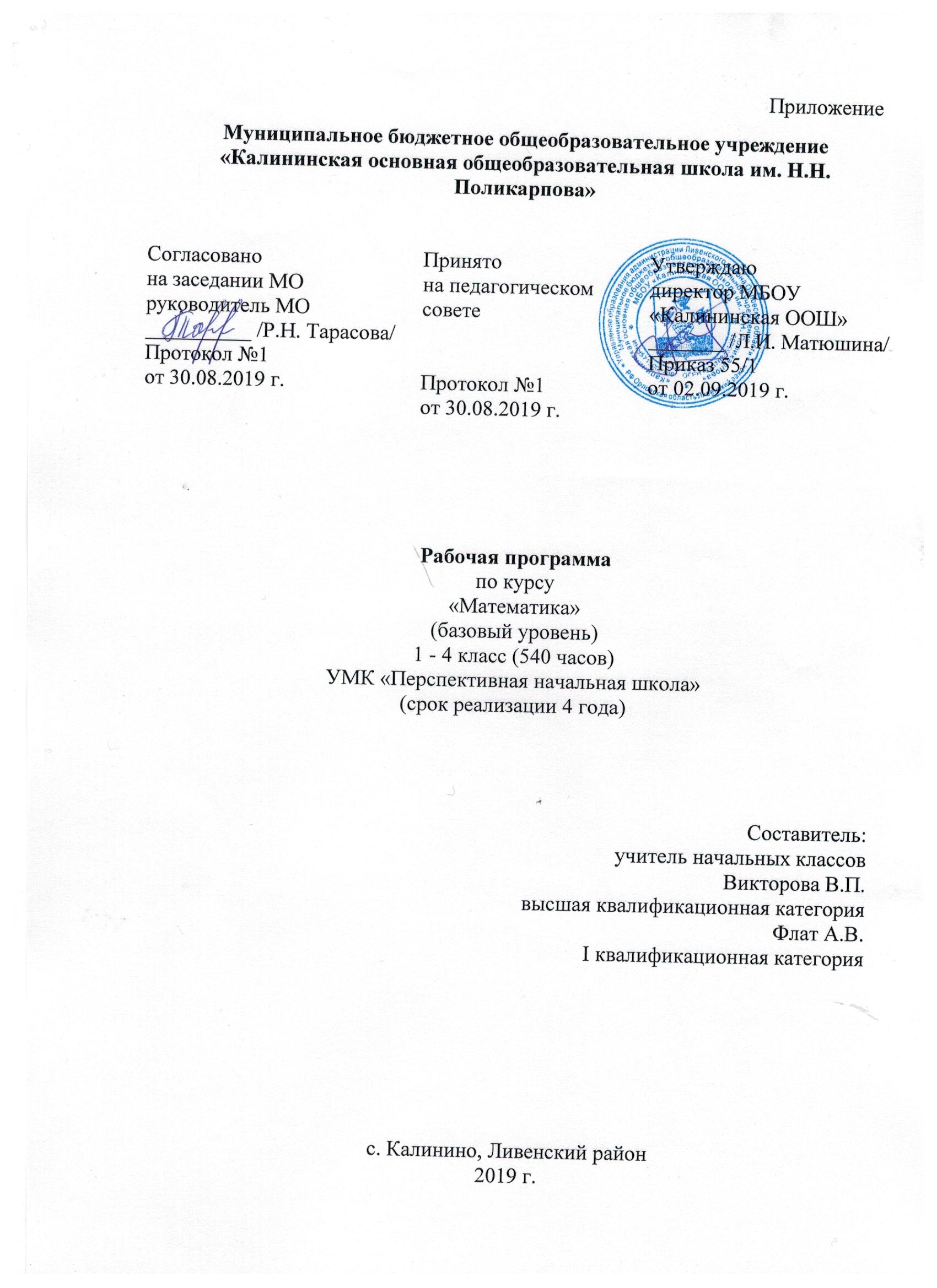 Рабочая программа по математике  разработана  на основе Концепции стандарта второго поколения,  требований к результатам освоения основной общеобразовательной программы начального общего образования, фундаментального ядра содержания общего образования, примерной программы по математике и УМК «Перспективная начальная школа» с учетом межпредметных и внутрипредметных связей, логики учебного процесса, задачи формирования у младших школьников умения учиться. Программа направлена на достижение планируемых результатов, реализацию программы формирования универсальных Планируемые  результаты изучения курса «Математика»На первой ступени школьного обучения в ходе освоения математического содержания обеспечиваются условия для достижения обучающимися следующих личностных, метапредметных и предметных результатов.Личностными результатами обучающихся являются: готовность ученика целенаправленно использовать знания в учении и в повседневной  жизни для исследования математической сущности предмета (явления, события, факт); способность характеризовать собственные знания по предмету, формировать вопросы, устанавливать, какие из предложенных математических задач могут быть им успешно решены; познавательный  интерес к математической науке.Метапредметными  результатами обучающихся являются: способность анализировать учебную ситуацию с точки зрения математических характеристик, устанавливать количественные и пространственные отношения объектов окружающего мира, строить алгоритм поиска необходимой информации, определять логику решения практической и учебной задач; умение моделировать- решать учебные задачи с помощью знаков (символов), планировать, контролировать и корректировать ход решения учебной задачи.Предметными результатами обучающихся являются: освоенные знания о числах и величинах, арифметических действиях, текстовых задачах, геометрических фигурах; умения выбирать и использовать входе решения изученные алгоритмы, свойства арифметических действий, способы нахождения величин, приемы решения задач; умения использовать знаково-символические средства, в том числе модели и схемы, таблицы, диаграммы для решения математических задач. Планируемые результаты изучения курса «Математика»1  классЛичностные результаты.Ученик научится (или получит возможность научиться) проявлять познавательную инициативу в оказании помощи соученикам посредством системы заданий, ориентирующей младшего школьника на оказание помощи героям учебника (Маше или Мише) или своему соседу по парте. Метапредметные результаты.Регулятивные УУД. Система заданий, ориентирующая младшего школьника на проверку правильности выполнения задания по правилу, алгоритму, с помощью таблицы, инструментов, рисунков и т.д. позволит ученику научится или получить возможность научиться контролировать свою деятельность по ходу или результатам выполнения задания. 	Познавательные УУД. Ученик научится или получит возможность научиться:	- подводить под понятие (формулировать правило) на основе выделения существенных признаков;	- владеть общими приемами решения задач, выполнения заданий и вычислений:	а) выполнять задания с использованием материальных объектов (счетных палочек, указателей и др.); 	б) выполнять задания на основе рисунков и схем, выполненных самостоятельно;	в) выполнять задания на основе использования свойств арифметических действий;	- проводить сравнение, сериацию, классификации, выбирая наиболее эффективный способ решения  или верное  решение (правильный ответ);  	- строить объяснение в устной форме по предложенному плану;  	- использовать (строить) таблицы, проверять по таблице;	- выполнять действия по заданному алгоритму;	- строить логическую цепь рассуждений;Коммуникативные УУД. Ученик научится или получит возможность научиться взаимодействовать (сотрудничать) с соседом по парте, в группе посредством заданий типа: Запиши ответ задачи, которую ты придумал и решил. Предложи соседу по парте придумать задачу, при решении которой получился бы этот же ответ. Сверьте решения своих задач.         Предметными результатами изучения курса «Математика»           в 1-м классе является формирование следующих умений: читать и записывать все однозначные числа и числа второго десятка;сравнивать изученные числа и записывать результат сравнения с помощью знаков (>, < или =);воспроизводить правила прибавления числа к сумме и суммы к числу;воспроизводить и применять переместительное свойство сложения;воспроизводить и применять правила сложения и вычитаний нулем;распознавать в окружающих предметах или их частях плоские геометрические фигуры (треугольник, четырехугольник, прямоугольник, круг);выполнять сложение и вычитание однозначных чисел без перехода через разряд на уровне навыка;выполнять сложение однозначных чисел с переходом через разряд и вычитание в пределах таблицы сложения, используя данную таблицу в качестве справочника;чертить с помощью линейки прямые, отрезки, ломаные, многоугольники;определять прямые углы с помощью угольника;определять длину данного отрезка (в сантиметрах) при помощи измерительной линейки;строить отрезки заданной длины при помощи измерительной линейки;находить значения сумм и разностей отрезков данной длины при помощи измерительной линейки и с помощью вычислений;выражать длину отрезка, используя разные единицы длины (например, 1 дм  или );распознавать и формулировать простые задачи;составлять задачи по рисунку и делать иллюстрации (схематические) к тексту задачи.Планируемые результаты освоения учебной программыпо предмету «Математика» к концу 1-го года обучения:Учащиеся научатся:читать и записывать все однозначные числа и числа второго десятка, включая число 20;вести счет, как в прямом, так и в обратном порядке от 0 до 20;сравнивать изученные числа и записывать результат сравнения с помощью знаков; записывать действия сложения и вычитания, используя соответствующие знаки; употреблять термины, связанные с действиями сложения и вычитания;пользоваться справочной таблицей сложения однозначных чисел;воспроизводить и применять табличные случаи сложения и вычитания;применять переместительное свойство сложения;применять правило прибавления числа к сумме и суммы к числу;выполнять сложение на основе способа прибавления по частям;применять правила вычитания числа из суммы и суммы из числа;выполнять вычитание на основе способа вычитания по частям;применять правила сложения и вычитания с нулём;понимать и использовать взаимосвязь сложения и вычитания;выполнять сложение и вычитание однозначных чисел без перехода через десяток;выполнять сложение однозначных чисел с переходом через десяток и вычитание в пределах таблицы сложения, используя данную таблицу в качестве справочника;распознавать на чертеже и изображать точку, прямую, отрезок, ломаную, кривую линию, дугу, замкнутую и незамкнутую линии; употреблять соответствующие термины; употреблять термин «точка пересечения»;распознавать в окружающих предметах или их частях плоские геометрические фигуры;чертить с помощью линейки прямые, отрезки, ломаные линии, многоугольники;строить отрезки заданной длины при помощи измерительной линейки;находить значения сумм и разностей отрезков данной длины при помощи измерительной линейки и с помощью вычислений;выражать длину отрезка, используя разные единицы длины;распознавать симметричные фигуры и их изображения;распознавать и формулировать простые задачи;употреблять термины, связанные с понятием «задача»;составлять задачи по  рисунку и делать схематические иллюстрации к тексту задачи;выявлять признаки предметов и событий, которые могут быть описаны терминами, относящимися к соответствующим величинам;использовать название частей суток, дней недели, месяцев, времён года.Обучающиеся получат возможность научиться:понимать количественный и порядковый смысл числа;понимать и распознавать количественный смысл сложения и вычитания;воспроизводить переместительное свойство сложения;воспроизводить правила прибавления числа к сумме и суммы к числу;воспроизводить правила вычитания числа из суммы и суммы из числа;воспроизводить правила сложения и вычитания с нулём;использовать «инструментальную» таблицу сложения для выполнения сложения однозначных чисел и соответствующих случаев вычитания;различать внутреннюю и внешнюю области по отношению к замкнутой линии;устанавливать взаимное расположение прямых, кривых линий, прямой и кривой линии на плоскости;понимать и использовать термин «точка пересечения»;строить симметричные изображения, используя клетчатую бумагу;описывать упорядоченные множества с помощью соответствующих терминов;понимать суточную и годовую цикличность;представлять информацию в таблице.Планируемые результаты изучения курса «Математика»2  класс	Личностные результаты. Система заданий, ориентирующая младшего школьника на оказание помощи героям учебника (Маше или Мише) или своему соседу по парте позволит научится, или получить возможность научиться проявлять познавательную инициативу в оказании помощи соученикам. Задания типа: «Выбери для Миши один из ответов».	Метапредметные результаты.	Регулятивные УУД. Ученик научится или получит возможность научиться контролировать свою деятельность по ходу или результатам выполнения задания через выполнение системы заданий, ориентированных на проверку правильности выполнения задания по правилу, алгоритму, с помощью таблицы, инструментов, рисунков, образца решения и т.д. 	Познавательные УУД. Ученик научится или получит возможность научиться:	- подводить под понятие (формулировать правило) на основе выделения существенных признаков;	- владеть общими приемами решения задач, выполнения заданий и вычислений:	а) выполнять задания с использованием материальных объектов (счетных палочек и т.п.), рисунков, схем;	б) выполнять задания на основе рисунков и схем, выполненных или составленных самостоятельно;	в) выполнять задания на основе использования свойств  арифметических действий;	- проводить сравнение, сериацию, классификации, выбирая наиболее эффективный способ решения  или верное  решение (правильный ответ);	- строить объяснение в устной форме по предложенному плану;	- использовать (строить) таблицы, проверять по таблице;	- выполнять действия по заданному алгоритму;  – строить логическую цепь рассуждений;	Коммуникативные УУД. Ученик научится или получит возможность научиться взаимодействовать (сотрудничать) с соседом по парте, в группе.Предметными результатами изучения курса «Математика»во  2-м классе является формирование следующих умений:читать и записывать все однозначные, двузначные и трехзначные числа;сравнивать изученные числа и записывать результат сравнения с помощью знаков (>, < или =);применять правила прибавления числа к сумме и суммы к числу;воспроизводить и применять переместительное свойство сложения и умножения;применять правило вычитания суммы из суммы;воспроизводить и применять правила сложения и вычитания с нулём, умножение с нулём и единицей;выполнять письменное сложение и вычитание чисел в пределах трёх разрядов на уровне навыка; строить отрезки заданной длины при помощи измерительной линейки;находить значение сумм и разностей отрезков данной длины при помощи измерительной линейки и вычислений;выражать длину отрезка, используя разные единицы длины (например, 1м 6дм или 16дм или 160см);распознавать и формулировать составные задачи;разбивать составную задачу на простые и использовать две формы записи решения (по действиям и в виде одного выражения);формулировать обратную задачу и использовать её для проверки решения данной.Планируемые результаты освоения учебной программыпо предмету «Математика» к концу 2-го года обучения:Обучающиеся научатся:вести счёт десятками и сотнями;различать термины «число» и «цифра»;распознавать числа от 1 до 12, записанные римскими цифрами;читать и записывать все однозначные, двузначные и трёхзначные числа;записывать числа в виде суммы разрядных слагаемых; использовать «круглые» числа в роли разрядных слагаемых;сравнивать изученные числа на основе их десятичной записи и записывать результат сравнения с помощью знаков;изображать числа на числовом луче;использовать термины «натуральный ряд» и «натуральное число»;находить первые несколько чисел числовых последовательностей, составленных по заданному правилу;воспроизводить и применять таблицу сложения однозначных чисел;применять правила прибавления числа к сумме и суммы к числу;воспроизводить и применять переместительное свойство сложения и умножения;применять правило вычитания суммы из суммы;воспроизводить и применять правила сложения и вычитания с нулём, умножения с нулём и единицей;выполнять письменное сложение и вычитание чисел в пределах трёх разрядов;находить неизвестные компоненты действий сложения и вычитания;записывать действия умножения и деления, используя соответствующие знаки;употреблять термины, связанные с действиями умножения и деления;воспроизводить и применять таблицу умножения однозначных чисел;выполнять деление на основе предметных действий и на основе вычитания;применять правило порядка выполнения действий в выражениях со скобками и без скобок, содержащие действия одной или нескольких ступеней;чертить с помощью линейки прямые, отрезки, ломаные, многоугольники;определять длину предметов и расстояния при помощи измерительных приборов;строить отрезки заданной длины при помощи измерительной линейки;находить значения сумм и разностей отрезков данной длины при помощи измерительной линейки и с помощью вычислений;выражать длину отрезка, используя разные единицы длины;использовать соотношения между изученными единицами длины для выражения длины в разных единицах;распознавать на чертеже и изображать прямую, луч, угол, прямоугольник, квадрат, окружность, круг, элементы окружности: центр, радиус, диаметр; употреблять соответствующие термины;измерять и выражать массу, используя изученные единицы массы;измерять и выражать продолжительность, используя единицы времени; переходить от одних единиц времени к другим;устанавливать связь между началом и концом события и его продолжительностью; устанавливать момент времени по часам;распознавать и формулировать простые и составные задачи; пользоваться терминами, связанными с понятием «задача»;строить графическую модель арифметической сюжетной задачи; решать задачу на основе построенной модели;решать простые и составные задачи на разностное и кратное сравнение;разбивать составную задачу на простые и использовать две формы записи решения;формулировать обратную задачу и использовать её для проверки решения данной;читать и заполнять строки таблицы.Обучающие получат возможность научиться:понимать позиционный принцип записи чисел в десятичной системе;пользоваться римскими цифрами для записи чисел первого и второго десятков;понимать и использовать термины «натуральный ряд» и «натуральное число»;понимать и использовать термин «числовая последовательность»;воспроизводить и применять правило вычитания суммы из суммы;понимать количественный смысл действий (операций) умножения и деления над целыми неотрицательными числами;понимать связь между компонентами и результатом действия (для сложения и вычитания);записывать действия с неизвестным компонентом в виде уравнения;понимать бесконечность прямой и луча;понимать характеристическое свойство точек окружности и круга;использовать римские цифры для записи веков и различных дат;оперировать с изменяющимися единицами времени на основе их соотношения с сутками; использовать термин «високосный год»;понимать связь между временем-датой и временем-продолжительностью;рассматривать арифметическую текстовую задачу как особый вид математического задания: распознавать и формулировать арифметические сюжетные задачи, отличать их от других задач (логических, геометрических, комбинаторных);моделировать арифметические сюжетные задачи, используя различные графические модели и уравнения;использовать табличную форму формулировки задания.Планируемые результаты  изучения курса «Математика»3  класс Личностные результаты. Система заданий, ориентирующая младшего школьника на оказание помощи героям учебника (Маше или Мише) или своему соседу по парте позволит научится или получить возможность научиться проявлять познавательную инициативу в оказании помощи соученикам. 	Метапредметные  результаты.Регулятивные УУД. Ученик научится или получит возможность научиться контролировать свою деятельность по ходу или результатам выполнения задания посредством системы заданий, ориентирующая младшего школьника на проверку правильности выполнения задания по правилу, алгоритму, с помощью таблицы, инструментов, рисунков и т.д. Познавательные УУД. Ученик научится или получит возможность научиться:	- подводить под понятие (формулировать правило) на основе выделения существенных признаков; 	- владеть общими приемами решения задач, выполнения заданий и вычислений:	а) выполнять задания с использованием материальных объектов (счетных палочек и т.п.), рисунков, схем;	б) выполнять задания на основе рисунков и схем, выполненных самостоятельно;	в) выполнять задания на основе использования свойств  арифметических действий;	- проводить сравнение, сериацию, классификации, выбирая наиболее эффективный способ решения  или верное  решение (правильный ответ);	- строить объяснение в устной форме по предложенному плану;	- использовать (строить) таблицы, проверять по таблице;	- выполнять действия по заданному алгоритму;	- строить логическую цепь рассуждений	Коммуникативные УУД. Ученик научится или получит возможность научиться взаимодействовать (сотрудничать) с соседом по парте, в группе.            Предметными результатами изучения курса «Математика»          в 3-м классе является формирование следующих умений:читать и записывать все числа в пределах первых двух классов;представлять изученные числа в виде суммы разрядных слагаемых;использовать «круглые» числа в роли разрядных слагаемых;сравнивать изученные числа на основе их десятичной записи и   записывать результат сравнения с помощью знаков (>, <, =);производить вычисления «столбиком» при сложении и вычитании    многозначных чисел;применять сочетательное свойство умножения;выполнять группировку множителей;применять правила умножения числа на сумму и суммы на число;применять правило деления суммы на число;воспроизводить правила умножения и деления с нулем и единицей;находить значения числовых выражений со скобками и без скобок     в 2—4 действия;воспроизводить и применять правила нахождения неизвестного     множителя, неизвестного делителя, неизвестного делимого;выполнять сложение и вычитание многозначных чисел «столбиком»;выполнять устно умножение двузначного числа на однозначное;выполнять устно деление двузначного числа на однозначное и   двузначного на двузначное;использовать калькулятор для проведения и проверки правильности   вычислений;применять изученные ранее свойства арифметических действий для   выполнения и упрощения вычислений;распознавать правило, по которому может быть составлена данная   числовая последовательность;распознавать виды треугольников по величине углов (прямоугольный,   тупоугольный, остроугольный) и по длине сторон (равнобедренный,   равносторонний как частный случай равнобедренного, разносторонний);строить прямоугольник с заданной длиной сторон;строить прямоугольник заданного периметра;строить окружность заданного радиуса;чертить с помощью циркуля окружности и проводить в них с помощью   линейки радиусы и диаметры; использовать соотношение между   радиусом и диаметром одной окружности для решения задач;определять площадь прямоугольника измерением (с помощью палетки)   и вычислением (с проведением предварительных линейных измерений); использовать формулу площади прямоугольника (S = а ■ Ь);применять единицы длины — километр и миллиметр и соотношения   между ними и метром;применять единицы площади - квадратный сантиметр (кв. см или см2),    квадратный дециметр (кв. дм или дм2), квадратный метр (кв. м или м2),   квадратный километр (кв. км или км2) и соотношения между ними;выражать площадь фигуры, используя разные единицы площади   (например, 1 дм2 6 см2 и 106 см2);изображать куб на плоскости; строить его модель на основе развертки;составлять и использовать краткую запись задачи в табличной форме;решать простые задачи на умножение и деление;использовать столбчатую (или полосчатую) диаграмму для   представления данных и решения задач на кратное или разностное   сравнение;решать и записывать решение составных задач по действиям и одним     выражением;осуществлять поиск необходимых данных по справочной и учебной          литературе.Планируемые результаты освоения учебной программыпо предмету «Математика» к концу 3-го года обучения:Обучающиеся научатся:читать и записывать все числа в пределах первых двух классов;представлять изученные числа в виде суммы разрядных слагаемых; использовать «круглые» числа в роли разрядных слагаемых;сравнивать изученные числа на основе их десятичной записи и записывать результат сравнения с помощью знаков;производить вычисления «столбиком» при сложении и вычитании многозначных чисел;применять сочетательное свойство умножения;выполнять группировку множителей;применять правило умножения числа на сумму и суммы на число;применять правило деления суммы на число;воспроизводить правила умножения и деления с нулём и единицей;находить значения числовых выражений со скобками и без скобок в 2-4 действия;воспроизводить и применять правила нахождения неизвестного множителя, неизвестного делителя, неизвестного делимого;выполнять сложение и вычитание многозначных чисел «столбиком»;выполнять устно умножение двузначного числа на однозначное;выполнять устно деление двузначного числа на однозначное и двузначного на двузначное;использовать калькулятор для проведения и проверки правильности вычислений;применять изученные ранее свойства арифметических действий для выполнения и упрощения вычислений;распознавать правило, по которому может быть составлена данная числовая последовательность;распознавать виды треугольников по величине углов и по длине сторон;строить прямоугольник с заданной длиной сторон;строить прямоугольник заданного параметра;строить окружность заданного радиуса;чертить с помощью циркуля окружности и проводить в них с помощью линейки радиусы и диаметры; использовать соотношение между радиусом и диаметром одной окружности для решения задач;определять площадь прямоугольника измерением и вычислением; использовать формулу площади прямоугольника;применять единицы длины – километр и миллиметр и соотношения между ними и метром;применять единицы площади – квадратный сантиметр, квадратный дециметр, квадратный километр и соотношения между ними;выражать площадь фигуры, используя разные единицы площади;изображать куб на плоскости; строить его модель на основе развёртки;составлять и использовать краткую запись задачи в табличной форме;решать простые задачи на умножение и деление;использовать столбчатую диаграмму для представления данных и решения задач на кратное сравнение или разностное сравнение;решать и записывать решение составных задач по действиям и одним выражением;осуществлять поиск необходимых данных по справочной и учебной литературе.Обучающиеся получат возможность научиться:понимать возможность неограниченного расширения таблицы разрядов и классов;использовать разрядную таблицу для задания чисел и выполнения действий сложения и вычитания;воспроизводить сочетательное свойство умножения;воспроизводить правила умножения числа на сумму и суммы на число;воспроизводить правило деления суммы на число;обосновывать невозможность деления на 0;формулировать правило, с помощью которого может быть составлена данная последовательность;понимать строение ряда целых неотрицательных чисел и его геометрическую интерпретацию;понимать количественный смысл арифметических действий и взаимосвязь между ними;выполнять измерение величины угла с помощью произвольной и стандартной единицы этой величины;сравнивать площади фигур с помощью разрезания фигуры на части и составления фигуры из частей; употреблять термины «равносоставленные» и «равновеликие» фигуры;строить и использовать при решении задач высоту треугольника;применять другие единицы площади; использовать вариативные модели одной и той же задачи;понимать алгоритмический характер решения текстовой задачи;находить необходимые данные, используя различные информационные источники.Планируемые результаты изучения курса «Математика»4   класс	Личностные результаты. Система заданий, ориентирующая младшего школьника на оказание помощи героям учебника (Маше или Мише) или своему соседу по парте позволит научится, или получить возможность научиться проявлять познавательную инициативу в оказании помощи соученикам. 	Метапредметные результаты.	Регулятивные УУД. Система заданий, ориентирующая младшего школьника на проверку правильности выполнения задания по правилу, алгоритму, с помощью таблицы, инструментов, рисунков, образцов и т.д. позволит ученику научиться или получить возможность научиться контролировать свою деятельность по ходу или результатам выполнения задания.	Познавательные УУД. Ученик научится или получит возможность научиться: 	- подводить под понятие (формулировать правило) на основе выделения существенных признаков;	- владеть общими приемами решения задач, выполнения заданий и вычислений: 	а) выполнять задания с использованием материальных объектов (счетных палочек, указателей и др.), рисунков, схем: 	б) выполнять задания на основе рисунков и схем, выполненных самостоятельно;	в) выполнять задания на основе использования свойств  арифметических действий;	- проводить сравнение, сериацию, классификации, выбирая наиболее эффективный способ решения  или верное  решение (правильный ответ);	- строить объяснение в устной форме по предложенному плану;	- использовать (строить) таблицы, проверять по таблице;	- выполнять действия по заданному алгоритму;	- строить логическую цепь рассуждений;	Коммуникативные УУД. Ученик научится или получит возможность научиться взаимодействовать (сотрудничать) с соседом по парте, в группе.Предметными результатами изучения курса «Математика»в 4-м классе является формирование следующих умений:называть и записывать любое натуральное число до 1000000 включительно;сравнивать изученные натуральные числа, используя их десятичную запись или название, и записывать результаты сравнения с помощью соответствующих знаков;сравнивать дробные числа с одинаковыми знаменателями и записывать результаты сравнения с помощью соответствующих знаков;сравнивать дробные числа с натуральными и записывать результаты сравнения с помощью соответствующих знаков;выполнять сложение и вычитание многозначных чисел на основе законов и свойств этих действий и с использованием таблицы сложения однозначных чисел;выполнять умножение и деление многозначных чисел на однозначные и двузначные на основе законов и свойств этих действий и с использованием таблицы умножения однозначных чисел;вычислять значения выражений в несколько действий со скобками и без скобок;выполнять изученные действия с величинами;решать уравнения методом подбора, на основе связи между компонентами и результатом действий и на основе использования свойств равенств;определять вид многоугольника;определять вид треугольника;изображать и обозначать прямые, лучи, отрезки, углы, ломаные (с помощью линейки);изображать и обозначать окружности (с помощью циркуля);измерять длину отрезка и строить отрезок заданной длины при помощи измерительной линейки;находить длину незамкнутой ломаной и периметр многоугольника;вычислять площадь прямоугольника;выражать изученные величины в разных единицах;распознавать и составлять текстовые задачи;проводить анализ задачи с целью нахождения ее решения;записывать решение задачи по действиям и одним выражением;выполнять доступные по программе вычисления с многозначными числами устно, письменно и с помощью калькулятора;проводить простейшие измерения и построения на местности (построение отрезков и измерение расстояний, построение прямых углов, построение окружностей);измерять вместимость емкостей с помощью измерения объема заполняющих емкость жидкостей или сыпучих тел.Планируемые результаты освоения учебной программыпо предмету «Математика» к концу 4-го года обучения:Выпускник научится:называть и записывать любое число до 1000000 включительно;сравнивать изученные натуральные числа, используя их десятичную запись или название, и записывать результаты сравнения с помощью соответствующих знаков;сравнивать доли одного целого и записывать результаты сравнения с помощью соответствующих знаков;устанавливать (выбирать) правило, по которому составлена данная последовательность;выполнять сложение и вычитание многозначных чисел на основе законов и свойств этих действий и с использованием таблицы сложения однозначных чисел;выполнять умножение и деление многозначных чисел на однозначные и двузначные на основе законов и свойств этих действий и с использованием таблицы умножения однозначных чисел;вычислять значения выражений в несколько действий со скобками и без скобок;выполнять изученные действия с величинами;решать простейшие уравнения методом подбора, на основе связи между компонентами и результатом действий;определять вид многоугольника;определять вид треугольника;изображать прямые, лучи, отрезки, углы, ломаные (с помощью линейки) и обозначать их;изображать окружности (с помощью циркуля) и обозначать их;измерять длину отрезка и строить отрезок заданной длины при помощи измерительной линейки;находить длину незамкнутой ломаной и периметр многоугольника;вычислять площадь прямоугольника и квадрата, используя соответствующие формулы;вычислять площадь многоугольника с помощью разбивки его на треугольники;распознавать многогранники и тела вращения; находить модели этих фигур в окружающих предметах;решать задачи на вычисление геометрических величин;измерять вместимость в литрах;выражать изученные величины в разных единицах;распознавать и составлять разнообразные текстовые задачи;понимать и использовать условные обозначения, используемые в краткой записи задачи;проводить анализ задачи с целью нахождения её решения;записывать решение задачи по действиям и одним выражением;различать рациональный и нерациональный способы решения задачи;выполнять доступные по программе вычисления с многозначными числами устно, письменно и с помощью калькулятора;решать простейшие задачи на вычисление стоимости купленного товара и при расчёте между продавцом и покупателем;решать задачи на движение одного объекта и совместное движение двух объектов (в одном направлении и в противоположных направлениях);решать задачи на работу одного объекта и на совместную работу двух объектов;решать задачи, связанные с расходом материала при производстве продукции или выполнении работ;проводить простейшие измерения и построения на местности;вычислять площади участков прямоугольной формы на плане и на местности с проведением необходимых измерений;измерять вместимость ёмкостей с помощью измерения объёма заполняющих ёмкость жидкостей или сыпучих тел;понимать и использовать особенности построения системы мер времени;решать отдельные комбинаторные и логические задачи;использовать таблицу как средство описания характеристик предметов, объектов, событий;читать простейшие круговые диаграммы.Выпускник получит возможность научиться:понимать количественный, порядковый и измерительный смысл натурального числа;сравнивать дробные числа с одинаковыми знаменателями и записывать результаты сравнения с помощью соответствующих знаков;сравнивать натуральные и дробные числа и записывать результаты сравнения с помощью соответствующих знаков;решать уравнения на основе использования свойств истинных числовых равенств;определять величину угла и строить угол заданной величины при помощи транспортира;измерять вместимость в различных единицах;понимать связь вместимости и объёма;понимать связь между литром и килограммом;понимать связь метрической системы мер с десятичной системой счисления;проводить простейшие измерения и построения на местности;вычислять площадь прямоугольного треугольника и произвольного треугольника, используя соответствующие формулы;находить рациональный способ решения задачи;решать задачи с помощью уравнений;видеть аналогию между величинами, участвующими в описании процесса движения, процесса работы и процесса покупки (продажи) товара, в плане возникающих зависимостей;использовать круговую диаграмму как средство представления структуры данной совокупности;читать круговые диаграммы с разделением круга на 2, 3, 4, 6, 8 равных долей;осуществлять выбор соответствующей круговой диаграммы;строить простейшие круговые диаграммы;понимать смысл термина «алгоритм»;осуществлять построчную запись алгоритма;записывать простейшие линейные алгоритмы с помощью блок-схемы.К концу обучения в начальной школе будет обеспечена готовность обучающихся к продолжению образования, достигнут необходимый уровень их математического развития:Осознание возможностей и роли математики в познании окружающей действительности, понимание математики как части общечеловеческой культуры.Способность проводить исследование предмета, явления, факта с точки зрения его математической сущности (числовые характеристики объекта, форма, размеры, продолжительность, соотношение частей и пр.).Применение анализа, сравнения, обобщения, классификации для упорядочения, установления закономерностей на основе математических фактов, создания и применения различных моделей для решения задач, формулирования правил, составления алгоритма действия.Моделирование различных ситуаций, воспроизводящих смысл арифметических действий, математических отношений и зависимостей, характеризующих реальные процессы (движение, работа и т.д.).Выполнение измерений в учебных и житейских ситуациях, установление изменений, происходящих с реальными и математическими объектами.Прогнозирование результата математической деятельности, контроль и оценка действий с математическими объектами, обнаружение и исправление ошибок.Осуществление поиска необходимой математической информации, целесообразное ее использование и обобщение.Место предмета в базисном учебном планеВ соответствии с Примерным учебным планом для образовательных учреждений, использующих систему «Перспективная начальная школа», курс математики представлен в предметной области «Математика и информатика» (вариант 1), изучается с 1 по 4 класс по четыре часа в неделю. При этом в 1 классе курс рассчитан на 132 часа (33 учебных недели), а в каждом из остальных классов — на 136 часов (34 учебных недели).Общий объем учебного времени составляет 540 часов.Содержание программы 1 класс (132 ч)1. Признаки предметов. Расположение предметов в окружающем пространстве (10 ч)Отличие предметов по цвету, форме, величине (размеру). Сравнение предметов по величине (размеру): больше, меньше, такой же. Установление идентичности предметов по одному или нескольким признакам. Объединение предметов в группу по общему признаку. Расположение предметов слева, справа, вверху, внизу по отношению к наблюдателю, их комбинация. Расположение предметов над (под) чем-то, левее (правее) чего-то, между одним и другим. Спереди (сзади) по направлению движения. Направление движения налево (направо), вверх (вниз). Расположение предметов по порядку: установление первого и последнего, следующего и предшествующего (если они существуют).2. Геометрические фигуры и их свойства (18 ч)Первичные представления об отличии плоских и искривленных поверхностей. Знакомство с плоскими геометрическими фигурами: кругом, треугольником, прямоугольником. Распознавание формы данных геометрических фигур в реальных предметах. Прямые и кривые линии. Точка. Отрезок. Дуга. Изображение направленных отрезков (дуг) с помощью стрелок. Пересекающиеся и непересекающиеся линии. Точка пересечения. Ломаная линия. Замкнутые и незамкнутые линии. Замкнутая линия как граница области. Внутренняя и внешняя области по отношению к границе. Замкнутая ломаная линия. Многоугольник. Четырехугольник. Пересечение прямых линий под прямым углом. Прямоугольник. Симметричные фигуры.3. Числа и цифры (28 ч)Первичные количественные представления: один и несколько, один и ни одного. Число 1 как  количественный признак единственности (единичности), т. е. наличие в единственном числе. Цифра 1.Первый. Число 0 как количественный признак пустого множества. Цифра 0. Пара предметов. Составление пар. Число 2 как количественная характеристика пары. Цифра 2. Второй. Сравнение групппредметов по количеству с помощью составления пар: больше, меньше, столько же. Сравнение чисел: знаки >, < или =. Числа и цифры 3, 4, 5. Третий, четвертый, пятый. Числа и цифры 6, 7, 8, 9. Шестой, седьмой, восьмой, девятый. Однозначные числа. Десяток. Число 10. Счет десятками. Десяток и единицы. Двузначные числа. Разрядные слагаемые. Числа от 11 до 20, их запись и названия.4. Сложение и вычитание (48 ч)Сложение чисел. Знак «плюс» (+). Слагаемые, сумма и ее значение. Прибавление числа 1 как переход к непосредственно следующему числу. Прибавление числа 2 как двукратное последовательное прибавление числа 1. Аддитивный состав чисел 3, 4 и 5. Прибавление чисел 3, 4 и 5 как последовательное прибавление чисел их аддитивного состава. Вычитание чисел. Знак «минус» (–). Уменьшаемое, вычитаемое, разность и ее значение. Вычитание числа 1 как переход к непосредственно предшествующему числу. Вычитание по 1 как многократное повторение вычитания числа 1. Переместительное свойство сложения. Взаимосвязь сложения и вычитания. Таблица сложения однозначных чисел (кроме 0). Табличные случаи вычитания. Случаи сложения и вычитания с 0. Группировка слагаемых. Скобки. Прибавление числа к сумме как один из случаев группировки слагаемых. Поразрядное сложение единиц. Прибавление суммы к числу. Способ сложения по частям на основе удобных слагаемых. Вычитание разрядного слагаемого. Вычитание числа из суммы. Поразрядное вычитание единиц без заимствования десятка. Увеличение (уменьшение) числа на некоторое число. Разностное сравнение чисел. Вычитание суммы из числа. Способ вычитания по частям на основе удобных слагаемых.5. Величины и их измерение (18 ч)Сравнение предметов по некоторой величине без ее измерения: выше-ниже, шире-уже, длиннее-короче, старше-моложе, тяжелее-легче. Отношение «дороже-дешевле» как обобщение сравнений предметов по разным величинам. Первичные представления о длине пути и расстоянии. Их сравнение на основе понятий «дальше-ближе» и «длиннее-короче».Длина отрезка. Измерение длины. Сантиметр как единица длины. Дециметр как более крупная единица длины. Сравнение длин на основе их измерения. Сложение и вычитание длин.Первичные временные представления: части суток, времена года, раньше-позже, продолжительность (длиннее-короче по времени). Понятие о суточной и годовой цикличности: аналогия с движением по кругу.6. Арифметическая сюжетная задача (10 ч)Знакомство с формулировкой арифметической сюжетной задачи: условие и требование. Распознавание и составление сюжетных арифметических задач. Нахождение и запись решения задачи в виде числового выражения. Вычисление и запись ответа задачи в виде значения выражения с соответствующим наименованием.2 класс (136 ч)1. Нумерация и сравнение чисел (16 ч)Устная и письменная нумерация двузначных чисел: разрядный принцип десятичной записи чисел, запись и название «круглых» десятков, принцип построения количественных числительных для двузначных чисел.Устная и письменная нумерация трехзначных чисел: получение новой разрядной единицы — сотни, третий разряд десятичной записи — разряд сотен, запись и название «круглых» сотен, принцип построения количественных числительных для трехзначных чисел. Представление трехзначных чисел в виде суммы разрядных слагаемых.Сравнение чисел на основе десятичной нумерации.Изображение чисел на числовом луче. Понятие о натуральном ряде чисел.Знакомство с римской письменной нумерацией. Числовые равенства и неравенства.2. Действия над числами (34 ч)Устное сложение и вычитание чисел в пределах 100 без перехода и с переходом через разряд. Правило вычитания суммы из суммы. Поразрядные способы сложения и вычитания в пределах 100. Разностное сложение чисел. Запись сложения и вычитания в столбик: ее преимущества по отношению к записи в строчку при поразрядном выполнении действий. Способ сложения и вычитания столбиком. Выполнение действий сложения и вычитания с помощью калькулятора.Связь между компонентами и результатом действия (для сложения и вычитания). Уравнение как форма записи действия с неизвестным компонентом. Правила нахождения неизвестного слагаемого, неизвестного вычитаемого, неизвестного уменьшаемого.Умножение как сложение одинаковых слагаемых. Знак умножения (·). Множители, произведение и его значение. Табличные случаи умножения. Таблица умножения однозначных чисел (кроме 0 и 1). Случаи умножения на 0 и на 1. Переместительное свойство умножения и его применение. Увеличение числа в несколько раз.Знакомство с делением на уровне предметных действий. Знак деления (:). Деление как последовательное вычитание заданного  числа с фиксацией количества выполненных вычитаний в качестве результата действия. Делимое, делитель, частное и его значение. Деление как нахождение заданной доли числа. Уменьшение числа в несколько раз.3. Величины и их измерение (30 ч)Новая единица длины — метр. Соотношения между метром, дециметром и сантиметром:  = 10 дм = .Сравнение предметов по массе без ее измерения. Единица массы — килограмм. Измерение массы в килограммах с помощью чашечных весов с гирями и циферблатных весов. Единица массы — центнер. Соотношение между центнером и килограммом: 1 ц = .Время как продолжительность. Измерение времени с помощью часов. Время как момент. Формирование умения называть момент времени. Продолжительность как разность момента окончания и момента начала события. Единицы времени: час, минута, сутки, неделя и соотношение между ними. Изменяющиеся единицы времени: месяц, год и возможные варианты их соотношения с сутками. Способы запоминания этих соотношений. Календарь. Единица времени — век. Соотношение между веком и годом: 1 век = 100 лет.Деление как измерение величины или численности множества с помощью заданной единицы.4. Геометрические фигуры и их свойства (20 ч)Бесконечность прямой. Луч как полупрямая. Угол. Виды углов: прямой, острый, тупой. Углы в многоугольнике. Периметр многоугольника. Квадрат как частный случай прямоугольника. Вычисление периметра квадрата и прямоугольника.Окружность и круг. Центр, радиус, диаметр окружности (круга). Построение окружности (круга) с помощью циркуля. Использование циркуля для откладывания отрезка, равного по длине данному.5. Арифметические сюжетные задачи (36 ч)Арифметическая сюжетная задача как особый вид математического задания. Формирование умения выявлять отличительные признаки арифметической сюжетной задачи и ее обязательных компонентов: условия с наличием данных и требования с наличием искомого. Формулировка арифметической  сюжетной задачи в виде текста. Исключение из текста «лишней» информации. Краткая запись задачи.Графическое моделирование связей между данными и искомым.Простые задачи как задачи, в которых искомое является результатом действия над двумя данными. Формирование умения правильного выбора действия при решении простой задачи: на основе смысла арифметического действия и с помощью графической модели.Составные задачи как задачи, в которых для нахождения искомого нужно предварительно вычислить одно или несколько неизвестных по имеющимся данным. Преобразование составной задачи в простую и наоборот за счет изменения требования или условия. Разбиение составной задачи на несколько простых. Запись решения составной задачи по «шагам» (действиям) и в виде одного выражения.Понятие об обратной задаче. Составление задач, обратных данной. Решение обратной задачи как способ проверки правильности решения данной.Моделирование и решение простых арифметических сюжетных задач на сложение и вычитание с помощью уравнений.3 класс (136 ч)1. Нумерация и сравнение многозначных чисел (12 ч)Получение новой разрядной единицы — тысячи. Разряды единиц тысяч, десятков тысяч, сотен тысяч. Класс единиц и класс тысяч. Принцип устной нумерации с использованием названий классов. Таблица разрядов и классов. Поразрядное сравнение многозначных чисел.2. Действия над числами (32 ч)Алгоритмы сложения и вычитания многозначных чисел столбиком. Сочетательное свойство умножения. Группировка множителей. Распределительное свойство умножения относительно сложения и вычитания. Умножение многозначного числа на однозначное и двузначное. Запись умножения столбиком. Деление как действие, обратное умножению. Табличные случаи деления. Взаимосвязь компонентов и результатов действий умножения и деления. Решение уравнений с неизвестным множителем, неизвестным делителем, неизвестным делимым. Кратное сравнение чисел и величин.Невозможность деления на 0. Деление числа на 1 и на само себя. Деление суммы и разности на число. Приемы устного деления двузначного числа на однозначное, двузначного числа на двузначное.Умножение и деление на 10, 100, 1000. Действия первой и второй ступеней. Нахождение значения выражения в несколько действий со скобками и без скобок.Вычисления с помощью калькулятора.3. Величины и их измерение (24 ч)Единица длины — километр. Соотношение между километром и метром ( = ).Единица длины — миллиметр. Соотношение между сантиметром и миллиметром ( = ), между дециметром и миллиметром (1 дм = ), между метром и миллиметром ( = ).Единицы массы — грамм, тонна. Соотношение между килограммом и граммом ( = ), между тонной и центнером (1 т = 10 ц), между тонной и килограммом (1 т = ).Сравнение углов без измерения и с помощью измерения произвольной меркой. Знакомство со стандартной единицей — градусом.Понятие о площади. Сравнение площадей фигур без их измерения.Измерение площадей с помощью произвольных мерок. Измерение площади с помощью палетки.Знакомство с общепринятыми единицами площади: квадратным сантиметром, квадратным дециметром, квадратным метром, квадратным километром, квадратным миллиметром. Соотношение между единицами площади, их связь с соотношениями между соответствующими единицами длины.Определение площади прямоугольника непосредственным измерением, измерением с помощью палетки и вычислением на основе измерения длины и ширины.4. Элементы геометрии (32 ч)Виды треугольников: прямоугольные, остроугольные и тупоугольные; разносторонние и равнобедренные. Равносторонний треугольник как частный случай равнобедренного. Высота треугольника.Задачи на разрезание и составление геометрических фигур.Знакомство с кубом и его изображением на плоскости.Построение симметричных фигур на клетчатой бумаге и с помощью чертежных инструментов.5. Арифметические сюжетные задачи (36 ч)Простые арифметические сюжетные задачи на умножение и деление, их решение. Использование графического моделирования при решении задач на умножение и деление. Моделирование и решение простых арифметических сюжетных задач на умножение и деление с помощью уравнений. Задачи на кратное сравнение.Составные задачи на все действия. Запись решения составных задач по «шагам» (действиям) и одним выражением. Задачи с недостающими данными. Различные способы их преобразования в задачи с полными данными.Задачи с избыточными данными. Использование набора данных, приводящих к решению с минимальным числом действий. Выбор рационального пути решения.4 класс (136 часов)1. Натуральные и дробные числа (16 ч) Новая разрядная единица - миллион (1000000). Знакомство с нумерацией чисел класса миллионов и класса миллиардов. Понятие доли и дроби. Запись доли и дроби с помощью упорядоченной пары натуральных чисел: числителя и знаменателя. Дробная черта как отличительный знак записи дроби. Сравнение дробей с одинаковыми знаменателями. 2. Действия над числами и величинами (32 ч) Алгоритм письменного умножения многозначных чисел столбиком. Предметный смысл деления с остатком. Ограничение на остаток как условие однозначности. Способы деления с остатком. Взаимосвязь делимого, делителя, неполного частного и остатка. Деление нацело как частный случай деления с остатком. Алгоритм письменного деления с остатком столбиком. Случаи деления многозначного числа на однозначное и многозначного числа на многозначное. Сложение и вычитание однородных величин. Умножение величины на натуральное число как нахождение кратной величины. Деление величины на натуральное число как нахождение доли от величины. Умножение величины на дробь как нахождение части от величины. Деление величины на дробь как нахождение величины по данной ее части. Деление величины на однородную величину как измерение. 3. Величины и их измерение (22 ч) Единица времени - секунда. Соотношение между минутой и секундой (1 мин = 60 с), часом и секундой (1 ч = 3600 с). Понятие об объеме. Объем тел и вместимость сосудов. Измерение объема тел произвольными мерками. Общепринятые единицы объема: кубический сантиметр, кубический дециметр, кубический метр. Соотношения между единицами объема, их связь с соотношениями между соответствующими единицами длины. Литр как единица объема и вместимости. Сосуды стандартной вместимости. Соотношение между литром и кубическим сантиметром, между литром и кубическим дециметром. 4. Элементы геометрии (24 ч) Диагональ многоугольника. Разбиение многоугольника на несколько треугольников. Разбиение прямоугольника на два равных треугольника. Площадь прямоугольного треугольника как Половина площади соответствующего прямоугольника. Определение площади треугольника с помощью разбиения его на два прямоугольных треугольника. Знакомство с некоторыми многогранниками (призма, пирамида) и телами вращения (шар, цилиндр, конус). 5. Арифметические сюжетные задачи (24 ч) Текстовые задачи на пропорциональную зависимость величин: скорость - время - расстояние; цена - количество - стоимость; производительность - время работы:- объем работы. Задачи на вычисление различных геометрических величин: длины, площади, объема. Алгебраический способ решения арифметических сюжетных задач. Знакомство с комбинаторными и логическими задачами. 6. Элементы алгебры (18 ч) Буквенные выражения. Знакомство с понятием переменной величины. Буквенное выражение как выражение с переменной (переменными).Нахождение значения буквенного выражения при заданных значениях переменной (переменных). Уравнения. Корень уравнения. Понятие о решении уравнения. Способы решения уравнений: подбором, на Основе зависимости между результатом и компонентами действий, на Основе Свойств истинных числовых равенств.Основные виды учебной деятельностиМоделирование ситуаций, требующих упорядочения предметов и математических объектов (по длине, массе, вместимости, времени), описание явлений и событий с использованием величин.Обнаружение моделей геометрических фигур, математических процессов зависимостей в окружающем.Анализ и разрешение житейских ситуаций, требующих умения находить геометрические величины (планировка, разметка), выполнять построения и вычисления, анализировать зависимости.Прогнозирование результата вычисления, решения задачи.Планирование хода решения задачи, выполнения задания на измерение, вычисление, построение.Сравнение разных способов вычислений, решения задачи; выбор удобного способа.Накопление и использование опыта решения разнообразных математических задач.Пошаговый контроль правильности и полноты выполнения алгоритма арифметического действия, плана решения текстовой задачи, построения геометрической фигуры.Поиск, обнаружение и устранение ошибок логического (в ходе решения) и арифметического (в вычислении) характера.Сбор, обобщение и представление данных, полученных в ходе самостоятельно проведенных опросов.Поиск необходимой информации в учебной и справочной литературе.К концу обучения в начальной школе будет обеспечена готовность обучающихся к дальнейшему образованию, достигнут необходимый уровень их математического развития:осознание возможностей и роли математики в познании окружающего мира, понимание математики как части общечеловеческой культуры;способность проводить исследование предмета, явления, факта с точки зрения его математической сущности (числовые характеристики объекта, форма, размеры, продолжительность, соотношение частей и пр.); — применение анализа, сравнения, обобщения, классификации для упорядочения, установления закономерностей на основе математических фактов, создания и применения моделей для решения задач, формулирования правил, составления алгоритма действия;моделирование различных ситуаций, воспроизводящих смысл арифметических действий, математических отношений и зависимостей, характеризующих реальные процессы (движение, работа и т. д.);выполнение измерений в учебных и житейских ситуациях, установление изменений, происходящих с математическими объектами;прогнозирование результата математической деятельности, контроль и оценка действий с математическими объектами, обнаружение и исправление ошибок;осуществление поиска необходимой математической информации, целесообразное ее использование и обобщение.МАТЕРИАЛЬНО-ТЕХНИЧЕСКОЕ ОБЕСПЕЧЕНИЕОБРАЗОВАТЕЛЬНОГО ПРОЦЕССАКонцептуальные и теоретические основысистемы «Перспективная начальная школа»1. Чуракова Р.Г. Концептуальные основы развивающей личностно-ориентированной дидактической системы обучения. —М.: Академкнига/Учебник.2. Чуракова Р.Г. Технология и аспектный анализ современного урока в начальной школе. — М.: Академкнига/Учебник.3. Чуракова Р.Г. Анализ урока в начальной школе. — М.: Академкнига/Учебник.4. Проектирование основной образовательной программы школы/ Под ред. Р.Г. Чураковой. — М.: Академкнига/Учебник.1 классЧекин А.Л. Математика. 1 класс. Учебник. Часть 1. — М.: Академкнига/Учебник.Чекин А.Л. Математика. 1 класс. Учебник. Часть 1. — М.: Академкнига/Учебник.Захарова О.А., Юдина Е.П. Математика в вопросах и заданиях.1 класс. Тетрадь для самостоятельной работы № 1. — М.: Академкнига/Учебник.Захарова О.А., Юдина Е.П. Математика в вопросах и заданиях.1 класс. Тетрадь для самостоятельной работы № 2. — М.: Академкнига/Учебник.Чуракова Р.Г. Математика. Поурочное планирование. 1 класс.В 2 ч. — М.: Академкнига/Учебник.Чекин А.Л. Математика: 1 класс: методическое пособие для учителя. — М. : Академкнига/Учебник.Захарова О.А. Проверочные работы по математике и технология организации коррекции знаний учащихся. 1–4 классы: Методическое пособие. — М.: Академкнига/Учебник.2 классЧекин А.Л. Математика. 2 класс. Учебник. Часть 1. — М.: Академкнига/Учебник.Чекин А.Л. Математика. 2 класс. Учебник. Часть 1. — М.: Академкнига/Учебник.Захарова О.А., Юдина Е.П. Математика в вопросах и заданиях.2 класс. Тетрадь для самостоятельной работы № 1. — М.: Академкнига/Учебник.Захарова О.А., Юдина Е.П. Математика в вопросах и заданиях.2 класс. Тетрадь для самостоятельной работы № 2. — М.: Академкнига/Учебник.Захарова О.А. Математика в практических заданиях. 2 класс.Тетрадь для самостоятельной работы № 3. — М.: Академкнига/Учебник.Захарова О.А. Практические задачи по математике. 2 класс.Тетрадь. — М.: Академкнига/Учебник.Чуракова Р.Г., Кудрова Л.Г. Математика. Поурочное планирование. 2 класс. В 2 ч. — М.: Академкнига/Учебник.Чекин А.Л. Математика: 2 класс: методическое пособие для учителя. — М.: Академкнига/Учебник.Захарова О.А. Проверочные работы по математике и технология организации коррекции знаний учащихся. 1–4 классы: Методическое пособие. — М.: Академкнига/Учебник.3 классЧекин А.Л. Математика. 3 класс. Учебник. Часть 1. — М.: Академкнига/Учебник.Чекин А.Л. Математика. 3 класс. Учебник. Часть 1. — М.: Академкнига/Учебник.Захарова О.А., Юдина Е.П. Математика в вопросах и заданиях.3 класс. Тетрадь для самостоятельной работы № 1. — М.: Академкнига/Учебник.Захарова О.А., Юдина Е.П. Математика в вопросах и заданиях.3 класс. Тетрадь для самостоятельной работы № 2. — М.: Академкнига/Учебник.Захарова О.А. Математика в практических заданиях. 3 класс.Тетрадь для самостоятельной работы № 3. — М.: Академкнига/Учебник.Захарова О.А. Практические задачи по математике. 3 класс.Тетрадь. — М.: Академкнига/Учебник.Чуракова Р.Г., Кудрова Л.Г. Математика. Поурочное планирование. 3 класс. В 2 ч. — М.: Академкнига/Учебник.Чекин А.Л. Математика: 3 класс: методическое пособие для учителя. — М. : Академкнига/Учебник.Захарова О.А. Проверочные работы по математике и технология организации коррекции знаний учащихся. 1–4 классы: Методическое пособие. — М.: Академкнига/Учебник.4 классЧекин А.Л. Математика. 4 класс. Учебник. Часть 1. — М.: Академкнига/Учебник.Чекин А.Л. Математика. 4 класс. Учебник. Часть 1. — М.: Академкнига/Учебник.Захарова О.А., Юдина Е.П. Математика в вопросах и заданиях.4 класс. Тетрадь для самостоятельной работы № 1. — М.: Академкнига/Учебник.Захарова О.А., Юдина Е.П. Математика в вопросах и заданиях.4 класс. Тетрадь для самостоятельной работы № 2. — М.: Академкнига/Учебник.Захарова О.А. Математика в практических заданиях. 4 класс.Тетрадь для самостоятельной работы № 3. — М.: Академкнига/Учебник.Захарова О.А. Практические задачи по математике. 4 класс.Тетрадь. — М.: Академкнига/Учебник.Чуракова Р.Г., Кудрова Л.Г. Математика. Поурочное планирование. 4 класс. В 2 ч. — М.: Академкнига/Учебник.Чекин А.Л. Математика: 4 класс: методическое пособие для учителя. — М.: Академкнига/Учебник.Захарова О.А. Проверочные работы по математике и технология организации коррекции знаний учащихся. 1–4 классы: Методическое пособие. — М.: Академкнига/Учебник.Перечень проверочных работ(промежуточная аттестация)1 класс2 класс3 класс4 классТематическое планирование с указанием количества часов на изучение каждой темыпо математике 1 классКоличество часов в неделю: 4 часаТематическое планирование с указанием количества часов на изучение каждой темыпо математике 2 классКоличество часов в неделю: 4 часаКоличество часов в год: 136 часовТематическое планирование с указанием количества часов на изучение каждой темыпо математике 3 классКоличество часов в неделю: 4 часаКоличество часов в год: 136 часовТематическое планирование с указанием количества часов на изучение каждой темыпо математике 4 классКоличество часов в неделю: 4 часаКоличество часов в год: 136 часов№ п/п№ урокаТема Дата проведения157Контрольная работа №1 за 1 полугодие.2130Контрольная работа №23132Итоговая комплексная работа№ п/п№ урокаТема Дата проведения114Контрольный устный счёт.25.09231Контрольный устный счёт.24.10359Контрольный устный счёт.19.12462Контрольная работа за 1 полугодие25.12590Контрольный устный счёт.26.026120Контрольный устный счёт.24.047127Контрольный устный счёт.12.058131Итоговая Комплексная работа 19.05№ п/п№ урокаТема Дата проведения116Контрольный устный счёт.27.09232Контрольный устный счёт.25.10359Контрольная работа №1 за 1 полугодие20.12462Контрольный устный счёт.26.12575Контрольный устный счёт.31.01691Контрольный устный счёт.02.037103Контрольный устный счёт.02.048120Контрольный устный счёт.07.059131Итоговая контрольная работа за год (комплексная контрольная работа)28.05№ п/п№ урокаТема Дата проведения132Контрольный устный счёт25.10246Контрольный устный счёт28.11360Контрольная работа №1 за 1 полугодие23.12461Контрольный устный счёт24.12573Контрольный устный счёт28.01684Контрольный устный счёт17.02798Контрольный устный счёт16.038116Контрольный устный счёт27.049126Итоговая комплексная работа21.0510130Контрольный устный счёт28.0511133Контрольная работа №2№ п.п                      Тема урокаКол-во часовРаздел 1: Начало геометрии (13 часов)Раздел 1: Начало геометрии (13 часов)Раздел 1: Начало геометрии (13 часов)Здравствуй, школа!1Этот разноцветный мир1Одинаковые и разные по форме1Слева, справа, вверху, внизу. Целевая прогулка на спортивную площадку.1Над, под, левее, правее, между. Подвижная игра «Найди клад»1Плоские геометрические фигуры. Игра «Два обруча»1Прямые и кривые1Впереди и позади. Точки.1Отрезки и дуги1Направления. Налево и направо.1Вверх и внизБольше, меньше, одинаковые1Первый и последний. Следующий и предшествующий. Подвижная игра «Найди своё место»1Самостоятельная работа № 1 по теме: «Начало геометрии»1Раздел 2: Числа 0, 1, 2 (12 часов)Раздел 2: Числа 0, 1, 2 (12 часов)Раздел 2: Числа 0, 1, 2 (12 часов)Работа над ошибками. 
Один и несколько. Дидактическая игра «Третий лишний»1Число и цифра 11Пересекающиеся линии и точка пересечения1Один лишний. Дидактическая игра.1Один и ни одного1Число и цифра 01Непересекающиеся линии1Пара предметов. Подвижная игра «Образуй пару»1Число и цифра 2. Урок-сказка «Весёлые гуси»1Больше, меньше, поровну1Знаки >, < или =1Самостоятельная работа № 2 по теме: «Числа 0,1 и 2»1Раздел 3: Числа 3, 4, 5 (10 часов)Раздел 3: Числа 3, 4, 5 (10 часов)Раздел 3: Числа 3, 4, 5 (10 часов)Работа над ошибками.
Число и цифра 31Пересекающиеся и непересекающиеся линии1Замкнутые и незамкнутые линии1Ломаная линия. Замкнутая ломаная линия. 130Внутри, вне и на границе. Замкнутая ломаная  и многоугольник131Треугольники132Число и цифра 4133Раньше и позже. Части суток и времена года.134Число и цифра 5135Самостоятельная работа № 3 по теме: «Числа 3, 4 и 5»1Раздел 4: Сложение (16 часов)Раздел 4: Сложение (16 часов)Раздел 4: Сложение (16 часов)36Работа над ошибками.
Сложение и знак +137Сложение чисел138Слагаемые и сумма.Слагаемые и значение суммы.139Выше и ниже. Прибавление числа 1140Прибавление числа 1141Число и цифра 6142Шире и уже. Прибавление числа 2.143Прибавление числа 2144Число и цифра 7145Дальше и ближе. Прибавление числа 3.146Прибавление числа 3147Число и цифра 8148Длиннее и короче. Прибавление числа 4149Прибавление числа 4150Число и цифра 9151Все цифры. Самостоятельная работа № 4 по теме: «Сложение»1Раздел 5: Однозначные числа (11 часов)Раздел 5: Однозначные числа (11 часов)Раздел 5: Однозначные числа (11 часов)52Работа над ошибками.
Однозначные числа153Прибавление числа 5154Число 10 и один десяток155Счет до 10156Закрепление пройденного. Так учили и учились в старину. Подготовка к контрольной работе № 1.157Контрольная работа №1 за 1 полугодие.158Работа над ошибками. 
Счёт десятками159Вычитание. Знак –160Разность и ее значение161Вычисление разности чисел162Самостоятельная работа №5 по теме: «Однозначные числа»1Раздел 6: Вычитание (10 часов)Раздел 6: Вычитание (10 часов)Раздел 6: Вычитание (10 часов)63Работа над ошибками
Уменьшаемое и вычитаемое164Сложение и вычитание165Сложение и вычитание чисел.
Арифметический диктант.166Старше и моложе167Вычитание числа 1168Вычитание предшествующего числа169Измеряй и сравнивай170Измерение длины отрезка. Сантиметр171Измерение отрезков172Самостоятельная работа № 6 по теме: «Вычитание»1Раздел 7: Двузначные числа (11 часов)Раздел 7: Двузначные числа (11 часов)Раздел 7: Двузначные числа (11 часов)73Работа над ошибками. Десяток и единицы174Разряд единиц и разряд десятков175Сложение с числом 10176Разрядные слагаемые177Занимательное путешествие178Перестановка слагаемых179Сложение числа 1 с однозначными числами180Сложение числа 2 с однозначными числами181Сложение числа 3 с однозначными числами182Сложение числа 4 с однозначными числами183Самостоятельная работа № 7 по теме: «Двузначные числа»1Раздел 8: Задачи (13 часов)Раздел 8: Задачи (13 часов)Раздел 8: Задачи (13 часов)84Работа над ошибками.
Задача. Условие и требование185Задача и её составляющие186Задачи и загадки187Группировка слагаемых. Скобки
Арифметический диктант.188Прибавление числа к сумме189Продолжительность190Поразрядное сложение единиц191Сложение единиц поразрядное192Задача. Нахождение и запись решения193Запись решения задач 194Задача. Вычисление и запись ответа195Запись решения задач 196Самостоятельная работа № 8 по теме: «Задачи»1Раздел 9: Таблица сложения (11 часов)Раздел 9: Таблица сложения (11 часов)Раздел 9: Таблица сложения (11 часов)97Работа над ошибками.
Прибавление суммы к числу198Прибавление по частям199Сложение частями 
Арифметический диктант1100Сложение числа 5 с однозначными числами1101Прибавление суммы к сумме1102Сложение числа 6 с однозначными числами1103Сложение числа 7 с однозначными числами1104Сложение числа 8 с однозначными числами1105Сложение числа 9 с однозначными числами1106«Таблица сложения однозначных чисел»1107Самостоятельная работа № 9 по теме: «Таблица сложения»1Раздел 10: Разностное сравнение (20 часов)Раздел 10: Разностное сравнение (20 часов)Раздел 10: Разностное сравнение (20 часов)108Работа нал ошибками.
«Таблица сложения и вычитание»1109Многоугольники и четырехугольники.Вычитание однозначных чисел из 101110Вычитание числа из суммы.1111Закрепление способов вычитания числа из суммы
Арифметический диктант.1112Вычитание разрядного слагаемого1113Поразрядное вычитание единиц1114Больше на некоторое число. Меньше на некоторое число1115Больше и меньше на некоторое числоНа сколько больше? На сколько меньше?1116Вычитание суммы из числа1117Вычитание по частям1118Вычитание по одному
Арифметический диктант.1119Сантиметр и дециметр. Сложение и вычитание длин1120Тяжелее и легчеДороже и дешевле1121Симметричные фигуры
1122От первого до двадцатого и наоборот1123Числа от 0 до 201124Сравнение, сложение и вычитание чисел1125Геометрические фигурыИзмерение длины
Контрольный устный счёт1126Разные задачи1127Самостоятельная работа № 10 по теме: «Разностное сравнение»1Раздел 11: Повторение (5 часов)Раздел 11: Повторение (5 часов)Раздел 11: Повторение (5 часов)128Работа над ошибками
1129Подготовка к контрольной работе1130Контрольная работа №21131Работа над ошибками
Повторение1132Итоговая комплексная работа1№ п/п№ раздела и темы урокаТема урокаСтраницы учебника№ п/п№ раздела и темы урокаТема урокаСтраницы учебникаРаздел 1. «Повторение» (3 часа)Раздел 1. «Повторение» (3 часа)Раздел 1. «Повторение» (3 часа)Раздел 1. «Повторение» (3 часа)11.1Математика и летние каникулы121.2Подготовка к самостоятельной работе.131.3Самостоятельная работа №1 по теме «Повторение». 1Раздел 2. «Круглые» числа и действия над ними» (9 часов)Раздел 2. «Круглые» числа и действия над ними» (9 часов)Раздел 2. «Круглые» числа и действия над ними» (9 часов)Раздел 2. «Круглые» числа и действия над ними» (9 часов)42.1Счет десятками и «круглые» десятки152.2Числовые равенства и числовые неравенства162.3Числовые выражения и их значения. Арифметический диктант.172.4Сложение «круглых» десятков182.5Вычитание «круглых» десятков192.6Десятки и единицы1102.7Краткая запись задачи.Учимся решать задачи1112.8Килограмм. Сколько килограммов?1122.9Самостоятельная работа № 2 по теме «Круглые» числа и действия над ними». 1Раздел 3. «Двузначные и однозначные числа» (16 часов)Раздел 3. «Двузначные и однозначные числа» (16 часов)Раздел 3. «Двузначные и однозначные числа» (16 часов)Раздел 3. «Двузначные и однозначные числа» (16 часов)133.1Прямая бесконечна1143.2Сложение «круглых» десятков с однозначными числами. Поупражняем в вычислениях. Контрольный устный счёт.1153.3Поразрядное сложение двузначного числа и однозначного без перехода через разряд1163.4Поразрядное вычитание однозначного числа из двузначного без перехода через разряд. Поупражняемся в вычислениях.1173.5Учимся решать задачи. Прямая и луч1183.6Сложение «круглого» десятка и двузначного числа1193.7Вычитание «круглого» десятка из двузначного числа1203.8Дополнение до «круглого» числа. Поупражняемся в вычислениях.1213.9Сложение двузначного числа и однозначного с переходом через разряд1223.10Вычитание однозначного числа из «круглого» десятка.  Арифметический диктант.1233.11Поразрядное вычитание однозначного числа из двузначного с переходом через разряд  1243.12Угол. Какой угол меньше?1253.13Прямой, острый и тупой углы1263.14Последовательность чисел. Поупражняемся в вычислениях.1273.15Углы многоугольника1283.16Самостоятельная работа № 3 по теме: «Двузначные и однозначные числа». 1Раздел 4. «Двузначные числа и действия над ними» (11 часов)Раздел 4. «Двузначные числа и действия над ними» (11 часов)Раздел 4. «Двузначные числа и действия над ними» (11 часов)Раздел 4. «Двузначные числа и действия над ними» (11 часов)294.1Разностное сравнение чисел1304.2Задачи на разностное сравнение чисел1314.3Двузначное число больше однозначного. Сравнение двузначных чисел. Контрольный устный счёт.1324.4Прямоугольник и квадрат1334.5Поразрядное сложение двузначных чисел без перехода через разряд1344.6Поразрядное сложение двузначных чисел с переходом через разряд. Поупражняемся в вычислениях.1354.7Десять десятков, или сотня1364.8Дециметр и метр1374.9Килограмм и центнер1384.10Сантиметр и метр1394.11Самостоятельная работа № 4 по теме: «Двузначные числа и действия над ними».  1Раздел 5. «Действие умножения» ( 14 часов)Раздел 5. «Действие умножения» ( 14 часов)Раздел 5. «Действие умножения» ( 14 часов)Раздел 5. «Действие умножения» ( 14 часов)405.1Сумма и произведение.  Знак •1415.2Произведение и множители1425.3Значение произведения и умножение.  Контрольный устный счёт.1435.4Учимся решать задачи.1445.5Перестановка множителей1455.6Умножение числа 0 и на число 01465.7Умножение числа 1 и на число 1. Длина ломаной линии1475.8Умножение числа 1 на однозначные числа1485.9Умножение числа 2 на однозначные числа1495.10Периметр многоугольника1505.11Периметр прямоугольника1515.12Умножение числа 3 на однозначные числа.  Арифметический диктант.1525.13Умножение числа 4 на однозначные числа. Поупражняемся в вычислениях.1535.14Самостоятельная работа № 5 по теме: «Действие умножения». 1Раздел 6. «Таблица умножения однозначных чисел» (7 часов)Раздел 6. «Таблица умножения однозначных чисел» (7 часов)Раздел 6. «Таблица умножения однозначных чисел» (7 часов)Раздел 6. «Таблица умножения однозначных чисел» (7 часов)546.1Умножение и сложение: порядок выполнения действий1556.2Периметр квадрата1566.3Умножение числа 5 на однозначные числа1576.4Умножение числа 6  на однозначные числа.  Умножение числа 7 на однозначные числа.1586.5Поупражняемся в вычислениях.  Умножение числа 8 на однозначные числа1596.6Умножение числа 9 на однозначные числа. Поупражняемся в вычислениях.   Контрольный устный счёт.1606.7«Таблица умножения» однозначных чиселСамостоятельная работа № 6 по теме: «Таблица умножения однозначных чисел».1Раздел 7. «Трёхзначные числа» (14 часов)Раздел 7. «Трёхзначные числа» (14 часов)Раздел 7. «Трёхзначные числа» (14 часов)Раздел 7. «Трёхзначные числа» (14 часов)617.1Увеличение в несколько раз. Учимся решать задачи.162Контрольная работа за 1 полугодие1637.2Работа над ошибками. Работа с данными. Геометрические фигуры и геометрические величины.1647.3Счет десятками и «круглое» число десятков1657.4Разряд сотен и название «круглых» сотен1667.5Сложение «круглых» сотен.  Арифметический диктант.1677.6Вычитание «круглых» сотен1687.7Трехзначное число как сумма разрядных слагаемых1697.8Трехзначное число – сумма «круглых» сотен и двузначного или однозначного числа1707.9Трехзначное число больше двузначного. Сравнение трехзначных чисел. Поупражняемся в вычислениях и сравнении чисел. 1717.10Одно условие и несколько требований1727.11Введение дополнительных требований1737.12Запись решения задачи по действиям.  Контрольный устный счёт.1747.13Запись решения задачи в виде одного выражения. Учимся решать задачи и записывать их решения  1757.14Самостоятельная работа № 7 по теме: «Трёхзначные числа». 1Раздел 8. «Сложение и вычитание столбиком» (11 часов)Раздел 8. «Сложение и вычитание столбиком» (11 часов)Раздел 8. «Сложение и вычитание столбиком» (11 часов)Раздел 8. «Сложение и вычитание столбиком» (11 часов)768.1Запись сложения в строчку и столбиком1778.2Способ сложения столбиком 1788.3Поупражняемся в вычислениях. Окружность и круг1798.4Центр и радиус1808.5Радиус и диаметр. Равные фигуры.1818.6Вычитание суммы из суммы.  Арифметический диктант.1828.7Поразрядное вычитание чисел без перехода через разряд1838.8Поразрядное вычитание чисел с переходом через разряд1848.9Запись вычитания в строчку и столбиком1858.10Способ вычитания столбиком. Поупражняемся в вычислениях.1868.11Самостоятельная работа № 8 по теме: «Сложение и вычитание столбиком».1Раздел 9. «Уравнения» (8 часов)Раздел 9. «Уравнения» (8 часов)Раздел 9. «Уравнения» (8 часов)Раздел 9. «Уравнения» (8 часов)879.1Умножение и вычитание: порядок выполнения действий1889.2Вычисления с помощью калькулятора. Поупражняемся в вычислениях1899.3Известное и неизвестное.  1909.4Числовое равенство и уравнение.  Контрольный устный счёт.1919.5Как найти неизвестное слагаемое1929.6Как найти неизвестное вычитаемое1939.7Как найти неизвестное уменьшаемое.  Учимся решать уравнения. 1949.8Самостоятельная работа № 9 по теме: «Уравнения». 1Раздел 10. «Деление» (11 часов)Раздел 10. «Деление» (11 часов)Раздел 10. «Деление» (11 часов)Раздел 10. «Деление» (11 часов)9510.1Распредели предметы поровну 19610.2Деление. Знак : Арифметический диктант.19710.3Частное и его значение19810.4Делимое и делитель19910.5Деление и вычитание110010.6Деление и измерение110110.7Деление пополам и половина110210.8Деление на несколько равных частей и доля. 110310.9Уменьшение в несколько раз.  Арифметический диктант.110410.10Действия первой и второй ступеней. Поупражняемся в вычислениях  110510.11Самостоятельная работа № 10 по теме: «Деление».1Раздел 11. «Время» (14 часов)Раздел 11. «Время» (14 часов)Раздел 11. «Время» (14 часов)Раздел 11. «Время» (14 часов)10611.1Сколько прошло времени? Солнечные и песочные часы110711.2Который час? Полдень и полночь110811.3Циферблат и римские цифры110911.4Час и минута. Учимся узнавать и называть время по часам.111011.5Откладываем равные отрезки111111.6Числа на числовом луче.  Арифметический диктант.111211.7Натуральный ряд чисел111311.8Час и сутки111411.9Сутки и неделя111511.10Сутки и месяц111611.11Месяц и год111711.12Календарь111811.13Год и век. Учимся пользоваться календарём. 111911.14Самостоятельная работа № 11 по теме: «Время».1Раздел 12. «Обратные задачи» (10 часов)Раздел 12. «Обратные задачи» (10 часов)Раздел 12. «Обратные задачи» (10 часов)Раздел 12. «Обратные задачи» (10 часов)12012.1Данные и искомое.  Контрольный устный счёт.112112.2Обратная задача112212.3Обратная задача и проверка решения данной задачи112312.4Запись решения задачи в виде уравнения. Учимся решать задачи с помощью уравнений.112412.5Геометрические построения с помощью циркуля и линейки112512.6Вычисляем значения выражений112612.7Решаем задачи и делаем проверку112712.8Время-дата и время-продолжительность.  Контрольный устный счёт.112812.9Занимательное путешествие по «Таблице умножения»112912.10Самостоятельная работа № 12 по теме: «Обратные задачи»1Раздел 13. «Закрепление изученного материала» (7 часов)Раздел 13. «Закрепление изученного материала» (7 часов)Раздел 13. «Закрепление изученного материала» (7 часов)Раздел 13. «Закрепление изученного материала» (7 часов)130 13.1Подготовка к контрольной работе 113113.2Итоговая Комплексная работа 113213.3Работа над ошибками. Работа с данными.113313.4Геометрические фигуры и геометрические величины113413.5Учимся составлять последовательность чисел.113513.6Закрепление табличного умножения. 113613.7Игра «Математическая викторина»1№п/п              Тема урокаКол-во часовРаздел 1: Повторение (4 часа)Раздел 1: Повторение (4 часа)Раздел 1: Повторение (4 часа)1Начнём с повторения.
Вспомним табличные случаи умножения и деления12Повторение. Вспомним выполнение действий столбиком.13Повторение. Решаем задачи14Самостоятельная работа №1 по теме: «Повторение»1Раздел 2:Умножение и деление (7 часов)Раздел 2:Умножение и деление (7 часов)Раздел 2:Умножение и деление (7 часов)5Работа над ошибками. Умножение и деление. 16Табличные случаи деления. Арифметический диктант.17Учимся решать задачи18Плоские поверхности и плоскость. 19Изображения на плоскости110Куб и его изображение. Поупражняемся в изображении куба111Самостоятельная работа №2 по теме:  «Умножение и деление»1Раздел 3: Класс тысяч (11 часов)Раздел 3: Класс тысяч (11 часов)Раздел 3: Класс тысяч (11 часов)12Работа над ошибками. Счет сотнями и «круглое» число сотен. 113Десять сотен; или тысяча114Разряд единиц тысяч. 115Названия четырехзначных чисел. 116Разряд десятков тысяч
Контрольный устный счёт.117Разряд сотен тысяч 118Класс единиц и класс тысяч119Таблица разрядов и классов. 120Поразрядное сравнение многозначных чисел121Поупражняемся в вычислениях и сравнении чисел122Самостоятельная работа №3 по теме:  «Класс тысяч»1Раздел 4: Сложение и вычитание столбиком (11 часов)Раздел 4: Сложение и вычитание столбиком (11 часов)Раздел 4: Сложение и вычитание столбиком (11 часов)23Метр и километр.Работа над ошибками.124Метр и километр125Килограмм и грамм. Арифметический диктант.126Килограмм и тонна127Центнер и тонна.
Поупражняемся в вычислении и сравнении величин 128Таблица и краткая запись задачи129Алгоритм сложения столбиком130Алгоритм вычитания столбиком131Составные задачи на сложение и вычитание132Поупражняемся в вычислениях столбиком
Контрольный устный счёт.133Самостоятельная работа № 4 по теме: «Сложение и вычитание столбиком»1Раздел 5: Свойство умножения (10 часов)Раздел 5: Свойство умножения (10 часов)Раздел 5: Свойство умножения (10 часов)34Работа над ошибками. Умножение «круглого» числа на однозначное 135Умножение суммы на число. 136Умножение многозначного числа на однозначное137Запись умножения в строчку и столбиком. 138Вычисления с помощью калькулятора139Сочетательное свойство умножения140Группировка множителей
Арифметический диктант.141Умножение числа на произведение142Поупражняемся в вычислениях 143Самостоятельная работа № 5 по теме: «Свойства умножения»1Раздел 6: Задачи на кратное сравнение (12 часов)Раздел 6: Задачи на кратное сравнение (12 часов)Раздел 6: Задачи на кратное сравнение (12 часов)44Работа над ошибками. Кратное сравнение чисел и величин145Задачи на кратное сравнение146Решение задач на кратное сравнение.147Поупражняемся в сравнении чисел и величин
Контрольный устный счёт.148Сантиметр и миллиметр. 149Миллиметр и дециметр150Миллиметр и метр 151Поупражняемся в измерении и вычислении длин. Изображение чисел на числовом луче152Изображение данных с помощью диаграмм153Диаграмма и решение задач154Учимся решать задачи Арифметический диктант155Самостоятельная работа № 6 по теме: «Задачи на кратное сравнение»1Раздел 7: Исследование треугольников (13 часов)Раздел 7: Исследование треугольников (13 часов)Раздел 7: Исследование треугольников (13 часов)56Работа над ошибками. Как сравнить углы. 157Как измерить угол. Измерение угла в градусах и транспортир.158Поупражняемся в измерении и сравнении углов159Контрольная работа №1 за 1 полугодие160Работа над ошибками.
Прямоугольный треугольник161Тупоугольный треугольник162Остроугольный треугольник Контрольный устный счёт.163Разносторонние и равнобедренные треугольники. 164Равнобедренные и равносторонние треугольники 165Поупражняемся в построении треугольников166Составные задачи на все действия167Решение составных задач на все действия.168Самостоятельная работа № 7 по теме: «Исследование треугольников»1Раздел 8: Умножение на двузначное число (11 часов)Раздел 8: Умножение на двузначное число (11 часов)Раздел 8: Умножение на двузначное число (11 часов)69Работа над ошибками. Натуральный ряд чисел и другие последовательности
Арифметический диктант.170Работа с данными171Работа над ошибками. Умножение на однозначное число столбиком172Умножение на число 10. 173Умножение на «круглое» двузначное число174Умножение числа на сумму 175Умножение на двузначное число
Контрольный устный счёт.176Запись умножения на двузначное число столбиком177Умножение на двузначное число столбиком178Поупражняемся в умножении столбиком и повторим пройденное. 179Самостоятельная работа № 8 по теме:  «Умножение на двузначное число»1Раздел 9: Свойства деления (10 часов)Раздел 9: Свойства деления (10 часов)Раздел 9: Свойства деления (10 часов)80Работа над ошибками. Как найти неизвестный множитель181Как найти неизвестный делитель182Как найти неизвестное делимое183Учимся решать задачи с помощью уравнений
Арифметический диктант184Деление на число 1Деление числа на само себя. 185Деление числа 0 на натуральное число. Делить на 0 нельзя! 186Деление суммы на число187Деление разности на число188Поупражняемся в использовании свойств деления и повторим пройденное189Самостоятельная работа № 9 по теме: «Свойства деления»1Раздел 10: Измерение и вычисление площади (21 час)Раздел 10: Измерение и вычисление площади (21 час)Раздел 10: Измерение и вычисление площади (21 час)90Работа над ошибками. Какая площадь больше?191Квадратный сантиметр
Контрольный устный счёт.192Измерение площади многоугольника193Измерение площади с помощью палетки. 194Поупражняемся в измерении площадей и повторим пройденное.195Умножение на число 100196Квадратный дециметр и квадратный сантиметр. 197Квадратный метр и квадратный дециметр
Арифметический диктант.198Квадратный метр и квадратный сантиметр199Вычисления с помощью калькулятора1100Задачи с недостающими данными. 1101Как получить недостающие данные 1102Умножение на число 1000. 1103Квадратный километр и квадратный метр. Контрольный устный счёт.1104Квадратный миллиметр и квадратный сантиметр1105Квадратный миллиметр и квадратный дециметр1106Квадратный миллиметр и квадратный метр1107Поупражняемся в использовании единиц площади1108Вычисление площади прямоугольника.1109Поупражняемся в вычислении площадей1110Самостоятельная работа № 10 по теме: «Измерение и вычисление площади»1Раздел 11: Решение задач (6 часов)Раздел 11: Решение задач (6 часов)Раздел 11: Решение задач (6 часов)111Работа над ошибками. Задачи с избыточными данными
Арифметический диктант1112Выбор рационального пути решения1113Разные задачи1114Разные задачи  1115Учимся формулировать и решать задачи1116Самостоятельная работа № 11 по теме: «Решение задач»1Раздел 12: Деление (17 часов)Раздел 12: Деление (17 часов)Раздел 12: Деление (17 часов)117Работа над ошибками. Увеличение и уменьшение в одно и то же число раз1118Деление «круглых» десятков на число 101119Деление «круглых» сотен на число 1001120Деление «круглых» тысяч на число 1000
Контрольный устный счёт.1121Устное деление двузначного числа на однозначное. 1122Устное деление двузначного числа на двузначное1123Поупражняемся в устном выполнении деления и повторим пройденное 1124Построение симметричных фигур1125Составление и разрезание фигур1126Равносоставленные и равновеликие фигуры
Арифметический диктант.1127Высота треугольника1128Считаем до 1000000 (повторение)1129Действия первой и второй ступени (повторение). 1130Измеряем. Вычисляем. Сравниваем (повторение)1131Итоговая контрольная работа за год (комплексная контрольная работа)1132Как мы научились формулировать и решать задачи (повторение)
Контрольный устный счёт.1133Самостоятельная работа № 12 по теме: «Деление»1Раздел 13: Работа с данными (3 часа)Раздел 13: Работа с данными (3 часа)Раздел 13: Работа с данными (3 часа)134Работа над ошибками. Числовые последовательности1135Геометрия на бумаге в клетку (повторение)1136Работа над ошибками. Работа с данными1№ п/п№ раздела и темы урокаТема урокаКол-во часов№ п/п№ раздела и темы урокаТема урокаКол-во часовРаздел 1. «Повторение» (4 часа)Раздел 1. «Повторение» (4 часа)Раздел 1. «Повторение» (4 часа)Раздел 1. «Повторение» (4 часа)11.1Сначала займёмся повторением. Умножение столбиком.321.2Сначала займёмся повторением. Геометрические фигуры.331.3Сначала займёмся повторением. Формулирование и решение задач.341.4Самостоятельная работа №1 по теме «Повторение»1Раздел 2. «Задачи на разностное и кратное сравнение» (6 часов)Раздел 2. «Задачи на разностное и кратное сравнение» (6 часов)Раздел 2. «Задачи на разностное и кратное сравнение» (6 часов)Раздел 2. «Задачи на разностное и кратное сравнение» (6 часов)52.1Работа над ошибками. Когда известен результат разностного сравнения262.2Когда известен результат разностного сравнения272.3Когда известен результат кратного сравнения. Арифметический диктант182.4Когда известен результат кратного сравнения192.5Учимся решать задачи1102.6Самостоятельная работа №2 по теме «Задачи на разностное и кратное сравнение»1Раздел 3. «Класс миллионов. Буквенные выражения» (11 часов)Раздел 3. «Класс миллионов. Буквенные выражения» (11 часов)Раздел 3. «Класс миллионов. Буквенные выражения» (11 часов)Раздел 3. «Класс миллионов. Буквенные выражения» (11 часов)113.1Работа над ошибками. Алгоритм умножения столбиком1123.2Поупражняемся в вычислениях столбиком1133.3Тысяча тысяч, или миллион1143.4Разряд единиц миллионов и класс миллионов1153.5Когда трех классов для записи числа недостаточно. 1163.6Поупражняемся в сравнении чисел и повторим пройденное по теме «Нумерация многозначных чисел» Контрольный устный счёт1173.7Может ли величина изменяться?1183.8Всегда ли математическое выражение является числовым?1193.9Зависимость между величинами1203.10Поупражняемся в нахождении значений зависимой величины1213.11Самостоятельная работа №3  по теме «Класс миллионов. Буквенные выражения»Раздел 4. «Задачи на «куплю-продажу» (5 часов)Раздел 4. «Задачи на «куплю-продажу» (5 часов)Раздел 4. «Задачи на «куплю-продажу» (5 часов)Раздел 4. «Задачи на «куплю-продажу» (5 часов)224.1Работа над ошибками. Стоимость единицы товара, или цена1234.2Стоимость единицы товара, или цена. Арифметический диктант1244.3Когда цена постоянна1254.4Учимся решать задачи1264.5Самостоятельная работа №4 по теме  «Задачи на «куплю-продажу»1Раздел 5. «Деление с остатком» (13 часов)Раздел 5. «Деление с остатком» (13 часов)Раздел 5. «Деление с остатком» (13 часов)Раздел 5. «Деление с остатком» (13 часов)275.1Работа над ошибками. Деление с остатком и деление нацело.1285.2Неполное частное и остаток1295.3Остаток и делитель.1305.4 Когда остаток равен 01315.5Когда делимое меньше делителя. 1325.6Деление с остатком и вычитание. Контрольный устный счёт1335.7Работа над ошибками. Какой остаток может получиться при делении на 2?2345.8Какой остаток может получиться при делении на 2?2355.9Поупражняемся в вычислениях и повторим пройденное по теме «Деление с остатком»1365.10Запись деления с остатком столбиком1375.11Способ поразрядного нахождения результата деления1385.12Поупражняемся в делении столбиком. Арифметический диктант1395.13Самостоятельная работа №5 по теме: «Деление с остатком»1Раздел 6. «Задачи на движение» (6 часов)Раздел 6. «Задачи на движение» (6 часов)Раздел 6. «Задачи на движение» (6 часов)Раздел 6. «Задачи на движение» (6 часов)406.1Вычисления с помощью калькулятора. Работа над ошибками.1416.2Час, минута и секунда1426.3Кто или что движется быстрее?1436.4Длина пути в единицу времени, или скорость1446.5Учимся решать задачи1456.6Самостоятельная работа №6 по теме «Задачи на движение»1Раздел 7. «Вместимость и объём» (12 часов)Раздел 7. «Вместимость и объём» (12 часов)Раздел 7. «Вместимость и объём» (12 часов)Раздел 7. «Вместимость и объём» (12 часов)467.1Работа над ошибками. Какой сосуд вмещает больше? Контрольный устный счёт1477.2Литр. Сколько литров?1487.3Вместимость 2497.4Объем2507.5Кубический сантиметр и измерение объема1517.6Кубический дециметр и кубический сантиметр1527.7Кубический дециметр и литр1537.8Литр и килограмм1547.9Разные задачи: арифметические и комбинаторные1557.10Разные задачи: арифметические и комбинаторные. Арифметический диктант1567.11Поупражняемся в измерении объема1577.12Самостоятельная работа №7 по теме: «Вместимость и объём»1Раздел 8. «Задачи на работу» (10 часов)Раздел 8. «Задачи на работу» (10 часов)Раздел 8. «Задачи на работу» (10 часов)Раздел 8. «Задачи на работу» (10 часов)588.1Работа над ошибками. Кто выполнил большую работу1598.2Подготовка к контрольной работе.160Контрольная работа №1 за 1 полугодие1618.3Работа над ошибками. Производительность - это скорость выполнения работы. Контрольный устный счёт1628.4Производительность - это скорость выполнения работы1638.5Учимся решать задачи1648.6Отрезки, соединяющие вершины многоугольника1658.7Разбиение многоугольника на треугольники1668.8Записываем числовые последовательности1678.9Работа с данными1688.10Самостоятельная работа №8 по теме: «Задачи на работу»1Раздел 9. «Деление столбиком» (9 часов)Раздел 9. «Деление столбиком» (9 часов)Раздел 9. «Деление столбиком» (9 часов)Раздел 9. «Деление столбиком» (9 часов)699.1Работа над ошибками. Деление на однозначное число столбиком1709.2 Деление на однозначное число столбиком1719.3Число цифр в записи неполного частного. 1729.4Деление на двузначное число столбиком1739.5Алгоритм деления столбикомКонтрольный устный счёт1749.6Алгоритм деления столбиком1759.7Сокращенная форма записи деления столбиком. 1769.8Поупражняемся в делении столбиком1779.9Самостоятельная работа №9 по теме: «Деление столбиком»1Раздел 10. «Действия над величинами» (9 часов)Раздел 10. «Действия над величинами» (9 часов)Раздел 10. «Действия над величинами» (9 часов)Раздел 10. «Действия над величинами» (9 часов)7810.1Работа над ошибками.Сложение и вычитание величин17910.2Умножение величины на число и числа на величину. Арифметический диктант18010.3Деление величины на число18110.4Нахождение доли от величины и величины по ее доле 18210.5Нахождение части от величины18310.6Нахождение величины по её части18410.7Деление величинына величину. Контрольный устный счёт18510.8Поупражняемся в действиях над величинами18610.9Самостоятельная работа №10 на тему: «Действия над величинами»1Раздел 11. «Задачи на движение» ( 8 часов)Раздел 11. «Задачи на движение» ( 8 часов)Раздел 11. «Задачи на движение» ( 8 часов)Раздел 11. «Задачи на движение» ( 8 часов)8711.1Работа над ошибками.Когда время движения одинаковое18811.2Когда длина пройденного пути одинаковая18911.3Движение в одном и том же направлении19011.4Движение в одном и том же направлении. Арифметический диктант19111.5Движение в противоположных направлениях. 19211.6Учимся решать задачи на движение19311.7Поупражняемся в вычислениях и повторим пройденное по теме «Решение задач»19411.8Самостоятельная работа №11 по теме: «Задачи на движение»1Раздел 12. «Задачи на работу» (6 часов)Раздел 12. «Задачи на работу» (6 часов)Раздел 12. «Задачи на работу» (6 часов)Раздел 12. «Задачи на работу» (6 часов)9512.1Работа над ошибками.Когда время работы одинаковое19612.2Когда объем выполненной работы одинаковый19712.3Производительность при совместной работе19812.4Время совместной работы. Контрольный устный счёт19912.5Учимся решать задачи и повторяем пройденное по теме «Письменные вычисления с многозначными числами»110012.6Самостоятельная работа №12 по теме: «Задачи на работу»Раздел 13. «Задачи на «куплю-продажу» (6 часов)Раздел 13. «Задачи на «куплю-продажу» (6 часов)Раздел 13. «Задачи на «куплю-продажу» (6 часов)Раздел 13. «Задачи на «куплю-продажу» (6 часов)10113.1Работа над ошибками.Когда количество  одинаковое110213.2Когда стоимость одинаковая110313.3Цена набора товаров110413.4Учимся решать задачи. 110513.5Поупражняемся в вычислениях и повторим пройденное по теме «Решение задач»110613.6Самостоятельная работа №13 по теме: «Задачи на «куплю-продажу»1Раздел 14. «Логика» (7 часов)Раздел 14. «Логика» (7 часов)Раздел 14. «Логика» (7 часов)Раздел 14. «Логика» (7 часов)10714.1Работа над ошибками.Вычисления с помощью калькулятора110814.2Как в математике применяют союз «и» и союз «или». Арифметический диктант110914.3Когда выполнение одного условия обеспечивает выполнение другого. 111014.4Не только одно, но и другое111114.5Учимся  решать логические задачи.111214.6Поупражняемся в вычислениях и повторим пройденное по теме «Решение задач»111314.7Самостоятельная работа №14 на тему: «Логика»1Раздел 15. «Геометрические фигуры и тела» (7 часов)Раздел 15. «Геометрические фигуры и тела» (7 часов)Раздел 15. «Геометрические фигуры и тела» (7 часов)Раздел 15. «Геометрические фигуры и тела» (7 часов)11415.1Работа над ошибками.Квадрат и куб111515.2Круг и шар111615.3Площадь и объем. Контрольный устный счёт111715.4Измерение площади с помощью палетки111815.5Поупражняемся в нахождении площади и объема111915.6Поупражняемся в вычислениях и повторим пройденное по теме «Решение задач»112015.7Самостоятельная работа №15 по теме: «Геометрические фигуры и тела»1Раздел 16. «Уравнения» (4 часа)Раздел 16. «Уравнения» (4 часа)Раздел 16. «Уравнения» (4 часа)Раздел 16. «Уравнения» (4 часа)12116.1Работа над ошибками.Уравнение. Корень уравнения112216.2Учимся решать задачи с помощью уравнений112316.3Поупражняемся в вычислениях и повторим пройденное по теме «Решение задач с помощью уравнений». Арифметический диктант112416.4Самостоятельная работа №16 по теме: «Уравнения»1Раздел 17. «Повторение изученного материала» (12 часов)Раздел 17. «Повторение изученного материала» (12 часов)Раздел 17. «Повторение изученного материала» (12 часов)Раздел 17. «Повторение изученного материала» (12 часов)12517.1Работа над ошибками.Разные задачи112617.2Итоговая комплексная работа112717.3Работа над ошибками.Натуральные числа и число 0. Повторение.112817.4Алгоритмы вычисления столбиком. Повторение.112917.5Действия с величинами. Повторение.113017.6Как мы научились решать задачи. Повторение. Контрольный устный счёт113117.7Геометрические фигуры и их свойства. Повторение.113217.8Буквенные выражения и уравнения. Повторение.113317.9Контрольная работа №2113417.10Работа над ошибками.Учимся находить последовательности113517.11Работа с данными113617.12Вопросы для повторения1